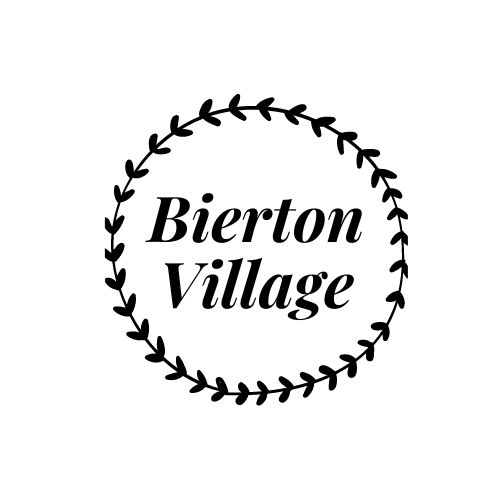 News Update28th March 2022Buckinghamshire Council have confirmed that Regulation 16 is due to begin on the 31st March 2022 and will run for 6 weeks.